График выдачи путевок с частичной оплатой стоимостив загородный детский оздоровительный лагерь «Ёлочка» (Минусинский район)В назначении платежа указывается кто оплачивает (ФИО РОДИТЕЛЯ), ФИО ребенка, номер сезона.Подробная информация для родителей на сайте организации: www.yelochka.gbu.su При получении путёвок родители при себе должны иметь подтверждение оплаты путевки, паспорт родителя (законного представителя) и копию свидетельства о рождении ребенка.Наименование оздоровительного учрежденияМесто выдачи путевокГрафик работыМесто выдачи путевокГрафик работыРеквизиты оздоровительного учреждения для внесения родительской платыРеквизиты оздоровительного учреждения для внесения родительской платы«Елочка»1 смена01.06.2024-21.06.2024ул. Академика Вавилова 90 (центральный вход, холл 1 этажа), график работы: с 09 до 17.30 часов (без обеда) Выходной:суббота и воскресенье265-49-49ул. Академика Вавилова 90 (центральный вход, холл 1 этажа), график работы: с 09 до 17.30 часов (без обеда) Выходной:суббота и воскресенье265-49-49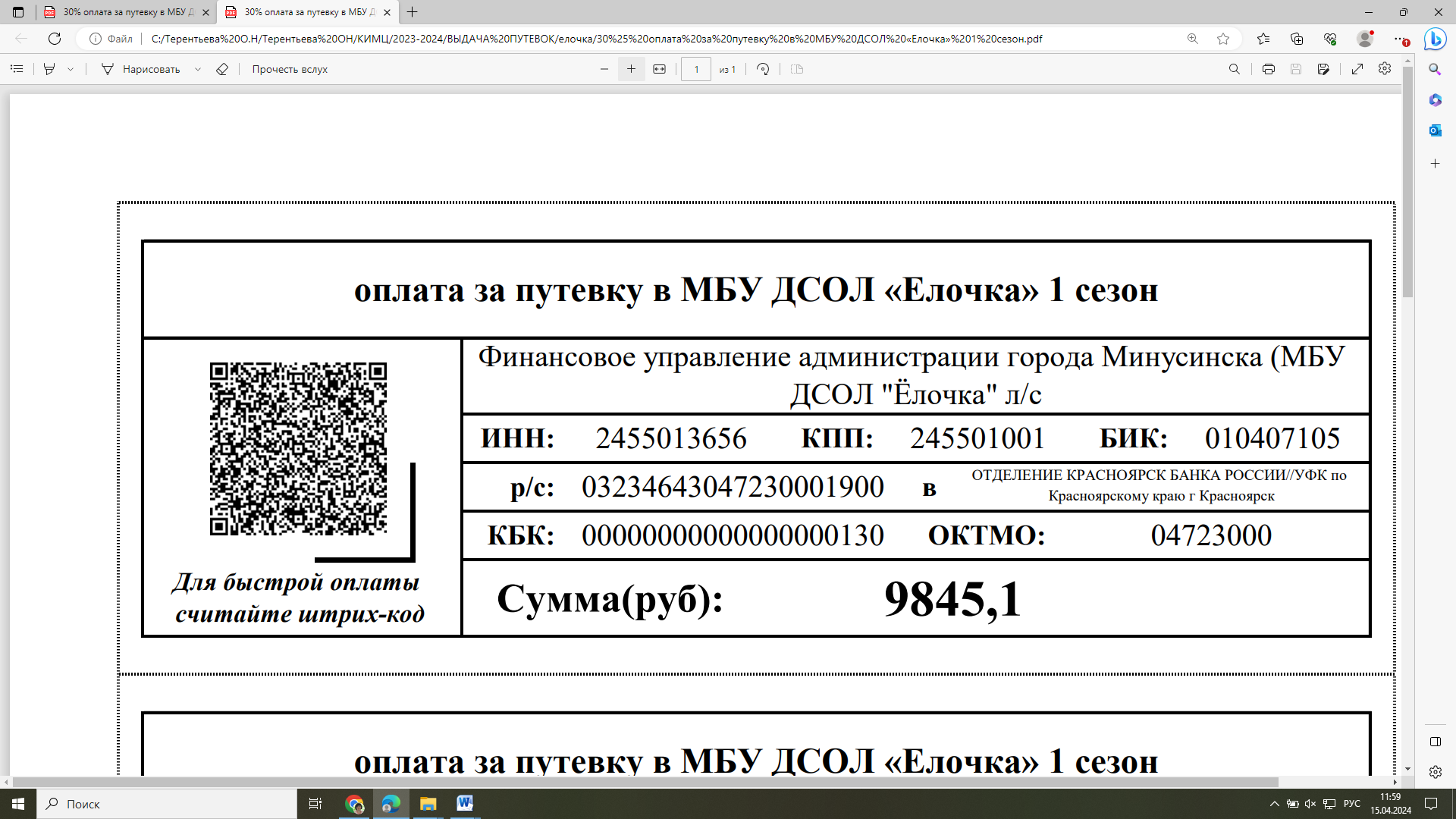 «Елочка»2 смена24.06.2024- 14.07.2024ул. Академика Вавилова 90 (центральный вход, холл 1 этажа), график работы: с 09 до 17.30 часов (без обеда) Выходной:суббота и воскресенье265-49-49ул. Академика Вавилова 90 (центральный вход, холл 1 этажа), график работы: с 09 до 17.30 часов (без обеда) Выходной:суббота и воскресенье265-49-49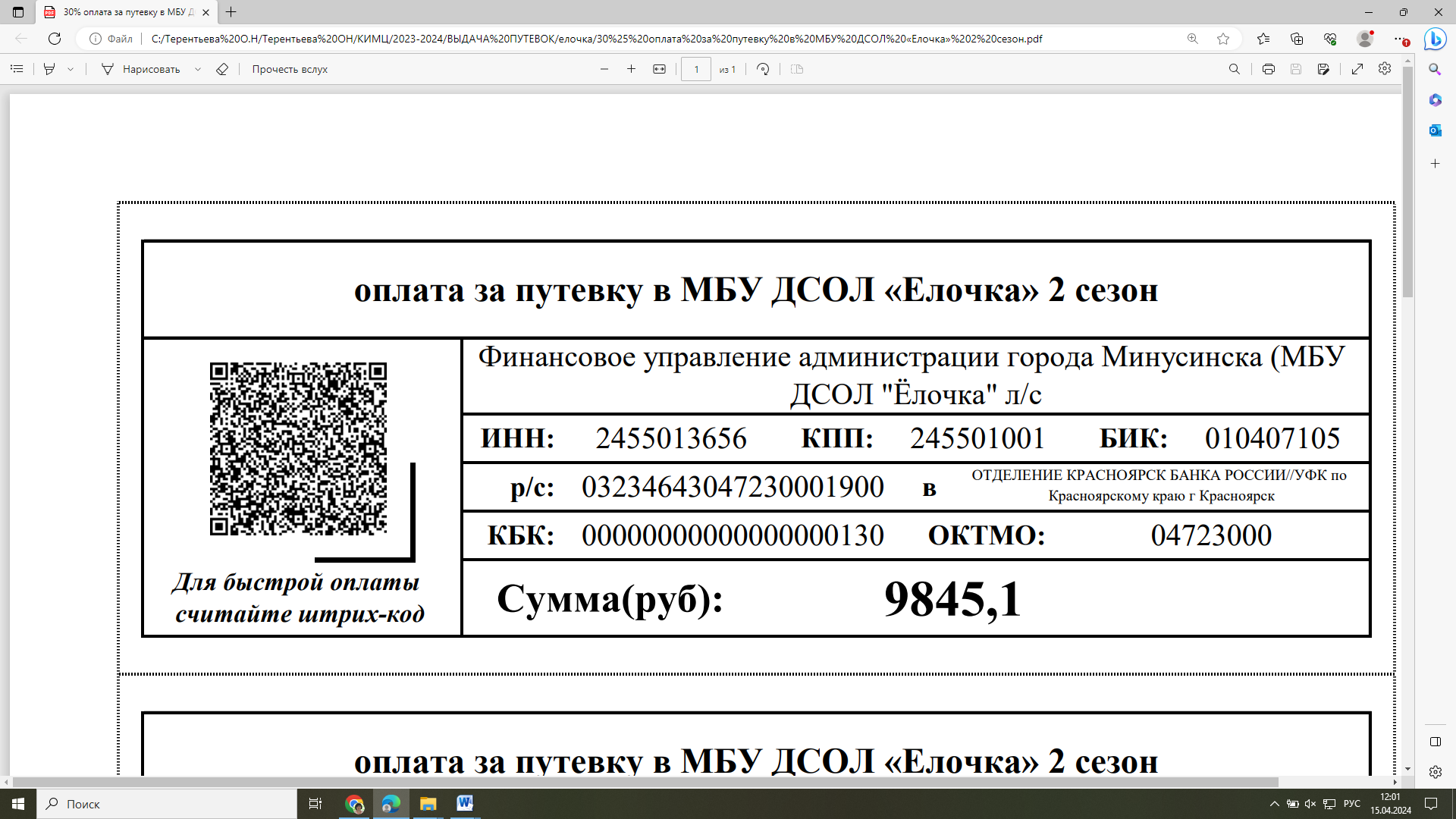 В назначении платежа указывается кто оплачивает (ФИО РОДИТЕЛЯ), ФИО ребенка, номер сезона.Подробная информация для родителей на сайте организации: www.yelochka.gbu.su При получении путёвок родители при себе должны иметь подтверждение оплаты путевки, паспорт родителя (законного представителя) и копию свидетельства о рождении ребенка.В назначении платежа указывается кто оплачивает (ФИО РОДИТЕЛЯ), ФИО ребенка, номер сезона.Подробная информация для родителей на сайте организации: www.yelochka.gbu.su При получении путёвок родители при себе должны иметь подтверждение оплаты путевки, паспорт родителя (законного представителя) и копию свидетельства о рождении ребенка.В назначении платежа указывается кто оплачивает (ФИО РОДИТЕЛЯ), ФИО ребенка, номер сезона.Подробная информация для родителей на сайте организации: www.yelochka.gbu.su При получении путёвок родители при себе должны иметь подтверждение оплаты путевки, паспорт родителя (законного представителя) и копию свидетельства о рождении ребенка.В назначении платежа указывается кто оплачивает (ФИО РОДИТЕЛЯ), ФИО ребенка, номер сезона.Подробная информация для родителей на сайте организации: www.yelochka.gbu.su При получении путёвок родители при себе должны иметь подтверждение оплаты путевки, паспорт родителя (законного представителя) и копию свидетельства о рождении ребенка.В назначении платежа указывается кто оплачивает (ФИО РОДИТЕЛЯ), ФИО ребенка, номер сезона.Подробная информация для родителей на сайте организации: www.yelochka.gbu.su При получении путёвок родители при себе должны иметь подтверждение оплаты путевки, паспорт родителя (законного представителя) и копию свидетельства о рождении ребенка.Наименование оздоровительного учрежденияДата выдачи путёвокМесто выдачи путевокГрафик работыМесто выдачи путевокГрафик работыРеквизиты оздоровительного учреждения для внесения родительской платыРеквизиты оздоровительного учреждения для внесения родительской платы«Елочка»3 смена17.07.2024- 06.08.202413.06.2024-19.06.2024ул. Академика Вавилова 90 (центральный вход, холл 1 этажа), график работы: с 09 до 17.30 часов (без обеда) Выходной:суббота и воскресенье265-49-49ул. Академика Вавилова 90 (центральный вход, холл 1 этажа), график работы: с 09 до 17.30 часов (без обеда) Выходной:суббота и воскресенье265-49-49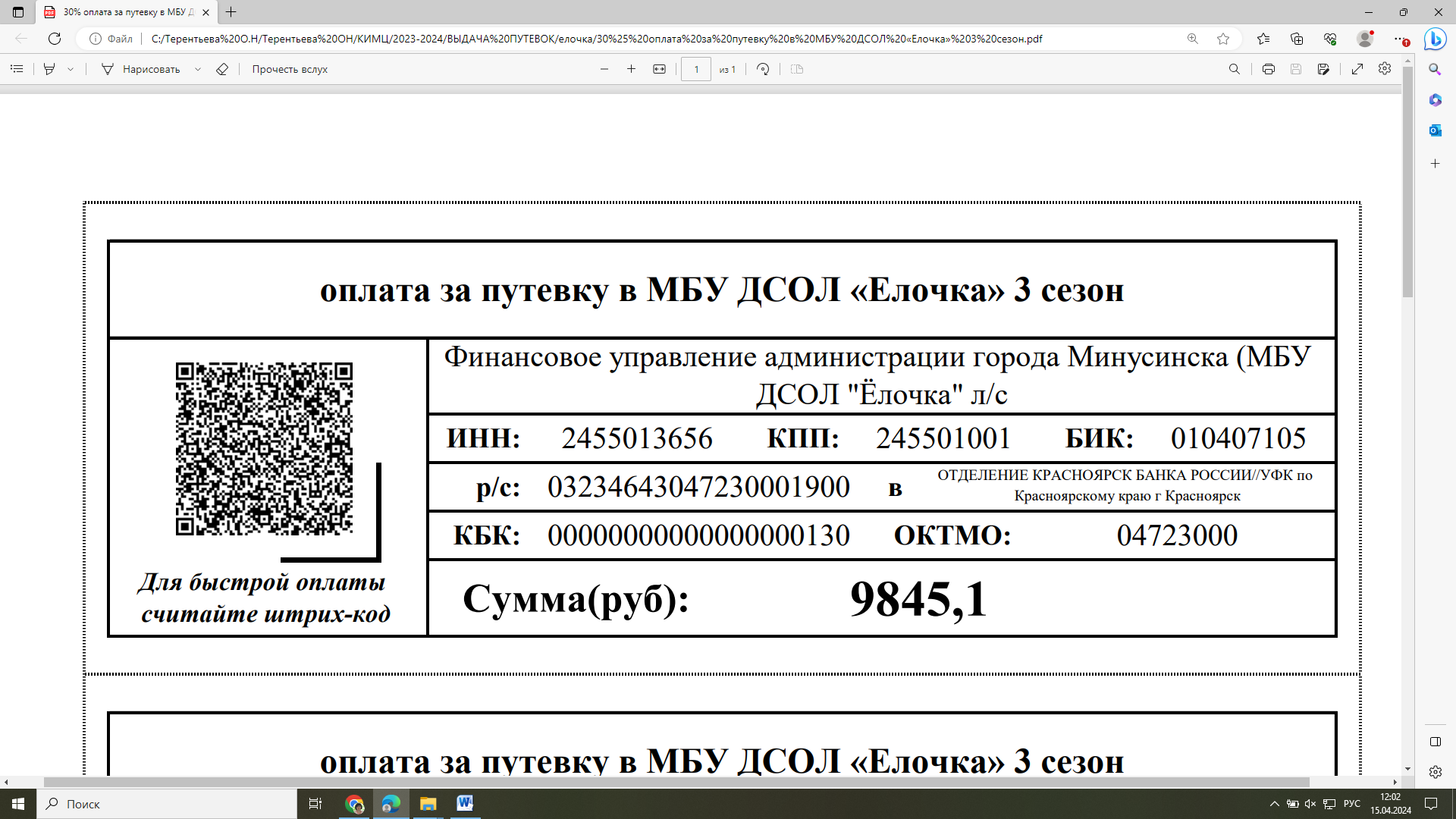 ул. Академика Вавилова 90 (центральный вход, холл 1 этажа), график работы: с 09 до 17.30 часов (без обеда) Выходной:суббота и воскресенье265-49-49ул. Академика Вавилова 90 (центральный вход, холл 1 этажа), график работы: с 09 до 17.30 часов (без обеда) Выходной:суббота и воскресенье265-49-49«Елочка»4 смена09.08.2024- 29.08.202420.06.2024-28.06.2024ул. Академика Вавилова 90 (центральный вход, холл 1 этажа), график работы: с 09 до 17.30 часов (без обеда) Выходной:суббота и воскресенье265-49-49ул. Академика Вавилова 90 (центральный вход, холл 1 этажа), график работы: с 09 до 17.30 часов (без обеда) Выходной:суббота и воскресенье265-49-49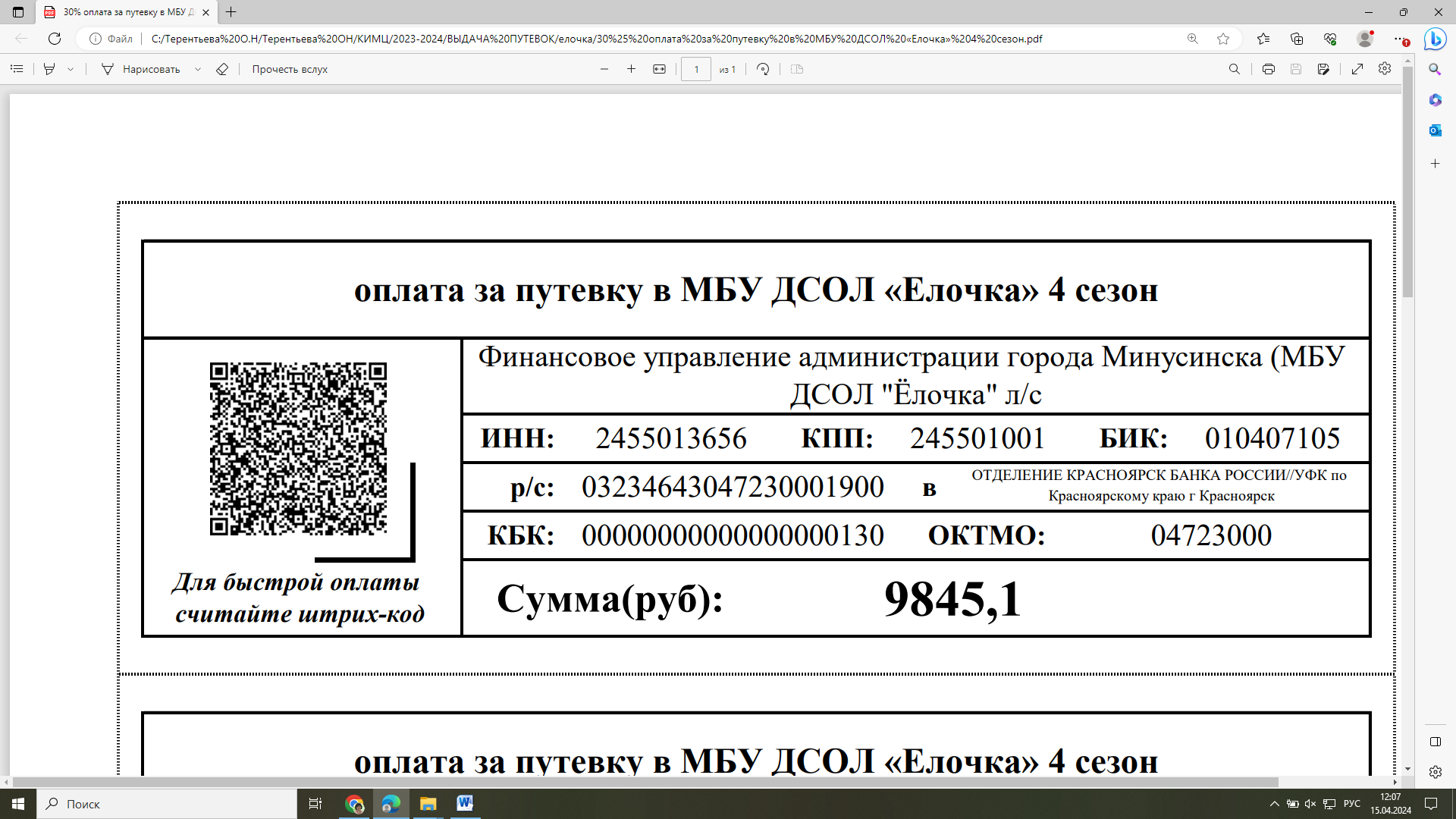 